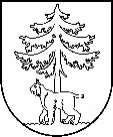 JĒKABPILS PILSĒTAS PAŠVALDĪBAIEPIRKUMU KOMISIJA Reģistrācijas Nr.90000024205Brīvības iela 120, Jēkabpils, LV – 5201Tālrunis 65236777, fakss 65207304, elektroniskais pasts vpa@jekabpils.lvJēkabpilī05.08.2016. Nr.1.2.13.1/259Visiem piegādātājiemPar publisko iepirkumuar identifikācijas Nr. JPP 2016/56Jēkabpils pilsētas pašvaldības iepirkuma komisija ir saņēmusi piegādātāju jautājumus, kas attiecas uz publisko iepirkumu “Dzīvojamās mājas pārbūve Brīvības iela 187, Jēkabpilī”, identifikācijas Nr. JPP 2016/56, izskatījusi tos un sniedz atbildi:1. Jautājums: Labdien! Iepirkuma „Dzīvojamās mājas pārbūve Brīvības iela 187, Jēkabpilī” tehniskajā dokumentācijā neatradām invalīdu pacēlāja specifikāciju (celtspēja, pacelšanas augstums utt.)Vai ir iespēja to precizēt?Atbilde: Atbildot uz jautājumu precizējam pacēlāja specifikāciju atbilstoši jautājumā ietvertajiem kritērijiem: Kāpņu pacēlāja Tehnovers IP-02 vai analoga ( platformas izmērs 800x1000, pieturas - 1, celtspēja 250kg., 220v,) uzstādīšana ieskaitot elektrības pieslēgumu.Komisijas priekšsēdētājs								R.Skrējāns	 					      Keišs 65207306